永昌寺寺子屋にボッケ座人形劇画やって来ます。暑い夏を乗り越えた後は、「うさぎのりぼんちゃん」で楽しい時間を過ごしましょう(^_-)-☆こころ温まる人形劇を観に、永昌寺に集まろう！！！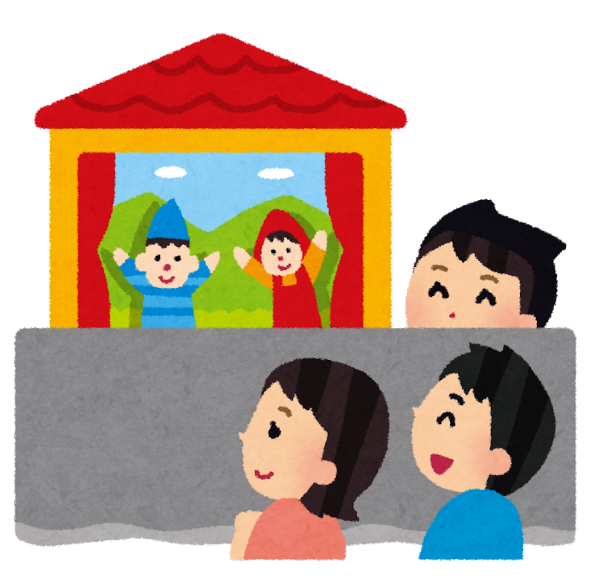 ご　　案　　内日　時　　令和５年９月２４日（日ようび）時　間　　午後　３時から（およそ６０分）場　所　　永昌寺本堂参加費　　無　　料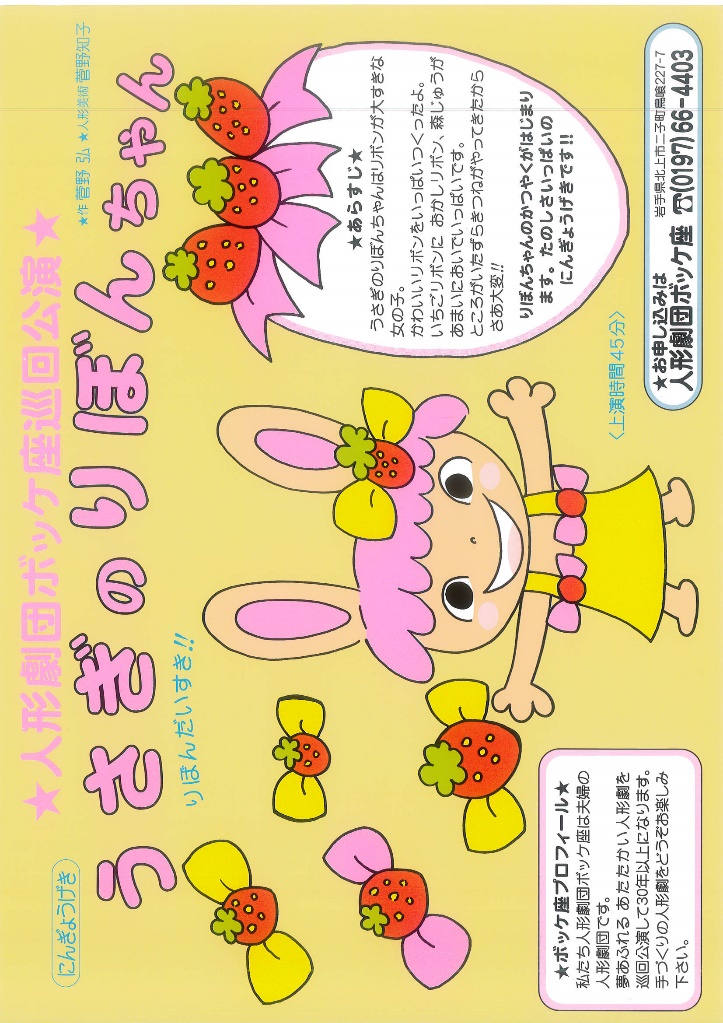 問合せ　　永昌寺　0197-66-4240（担当　ぎはん）